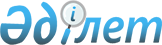 Қазақстан Республикасы Yкiметiнiң 2006 жылғы 7 сәуiрдегi N 257 қаулысына өзгерiс енгiзу туралы
					
			Күшін жойған
			
			
		
					Қазақстан Республикасы Үкіметінің 2006 жылғы 20 қазандағы N 1013 Қаулысы.
Күші жойылды - ҚР Үкіметінің 2008 жылғы 12 қарашадағы N 1048 Қаулысымен.

       Ескерту. Қаулының күші жойылды - Қазақстан Республикасы Үкіметінің 2008 жылғы 12 қарашадағы N 1048 Қаулысымен.       Қазақстан Республикасының Үкiметi ҚАУЛЫ ЕТЕДI: 

      1. "Самұрық" мемлекеттiк активтердi басқару жөнiндегi қазақстандық холдингi" акционерлiк қоғамы Директорлар кеңесiнің құрамы туралы" Қазақстан Республикасы Yкiметiнiң 2006 жылғы 7 сәуiрдегi N 257 қаулысына мынадай өзгерiс енгiзiлсiн: 

      көрсетiлген қаулыға қосымшада: 

      "Жақсыбеков Әдiлбек Рыскелдiұлы - Қазақстан Республикасының Президентi Әкiмшiлiгiнiң Басшысы, төраға" деген жол мынадай редакцияда жазылсын: 

      "Ричард Эванс - тәуелсiз директор, төраға". 

      2. Осы қаулы қол қойылған күнiнен бастап қолданысқа енгiзiледi.       Қазақстан Республикасының 

      Премьер-Министрi 
					© 2012. Қазақстан Республикасы Әділет министрлігінің «Қазақстан Республикасының Заңнама және құқықтық ақпарат институты» ШЖҚ РМК
				